NÁRODNÁ RADA SLOVENSKEJ REPUBLIKYVII. VOLEBNÉ OBDOBIEČíslo: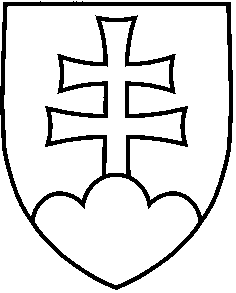 1489NávrhUZNESENIE NÁRODNEJ RADY SLOVENSKEJ REPUBLIKYz ........................... 2019k Správe špeciálneho prokurátora o činnosti Úradu špeciálnej prokuratúry a poznatky Úradu špeciálnej prokuratúry o stave zákonnosti za rok 2018 (tlač. č. 1489)Národná rada Slovenskej republiky	po prerokovaní podľa § 2 ods. 3 písm. d) zákona Národnej rady Slovenskej republiky  č. 350/1996 Z. z. o rokovacom  poriadku  Národnej  rady  Slovenskej republiky a § 55d ods. 2 zákona  č. 153/2001 Z. z.  o prokuratúre   v   znení   zákona č. 401/2015 Z. z.	berie na  vedomieSprávu špeciálneho prokurátora o činnosti Úradu špeciálnej prokuratúry a poznatky Úradu špeciálnej prokuratúry o stave zákonnosti za rok 2018				predseda				Národnej rady Slovenskej republikyOverovatelia: